ДОВІДКАпро Вільненський навчально – виховний  комплексВеликописарівської районної ради Сумської області  Директор - Бодарєв Олександр  Іванович,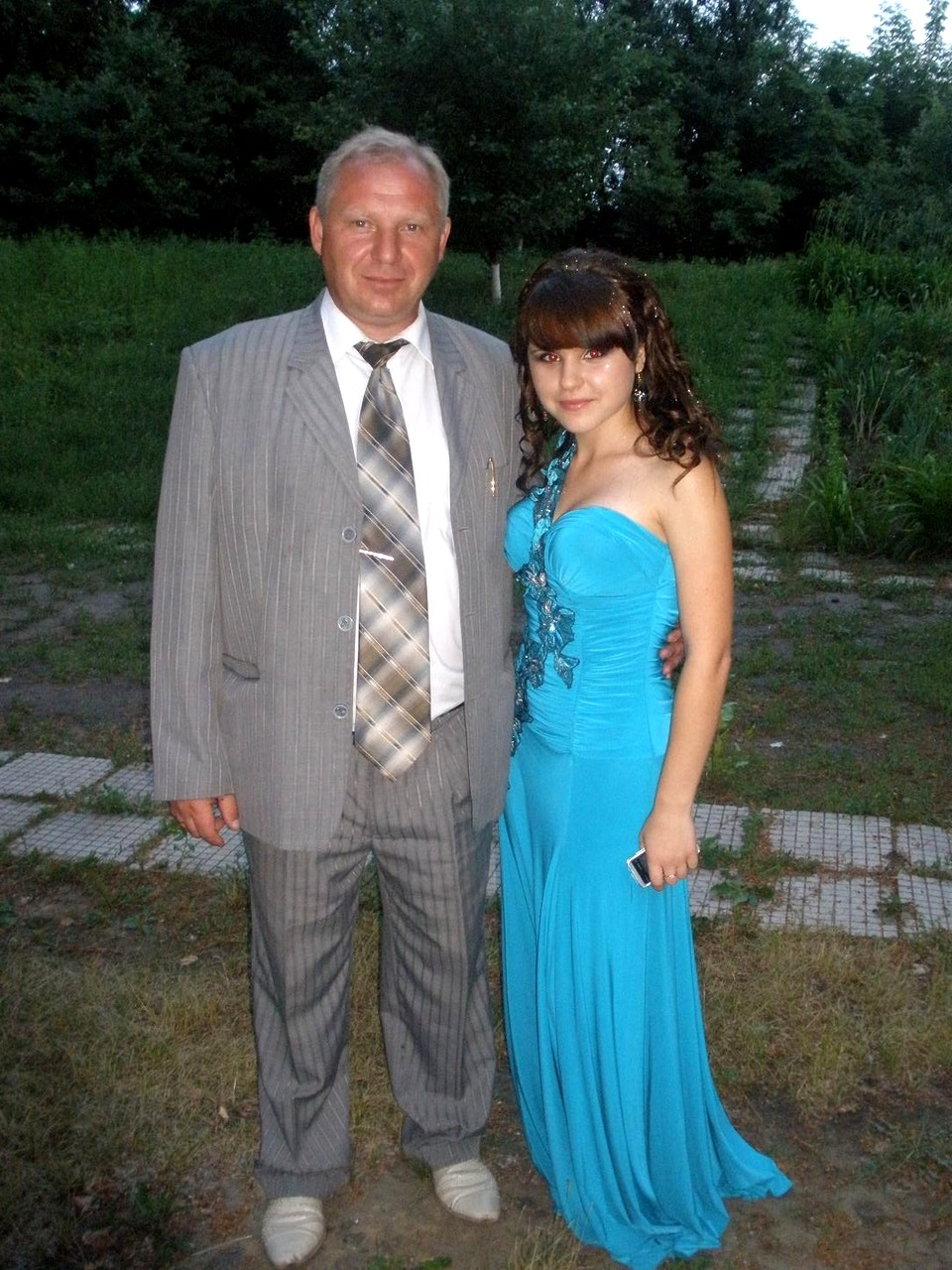 45 років, призначений на посаду в 2009 році,вчитель вищої категорії.Нагороди:  грамоти відділу освіти Великописарівської районної державної адміністрації.  Рік введення в експлуатацію – 1969.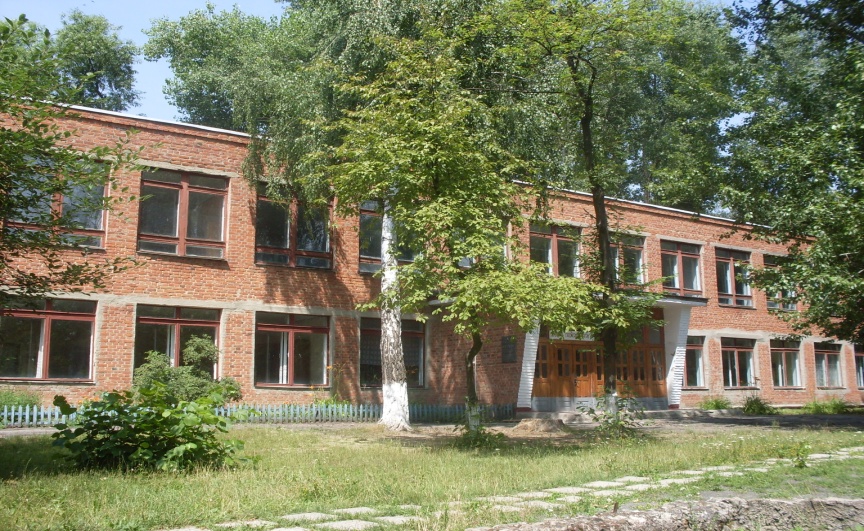 Атестація – 2014. Атестований   за   рівнем  впровадження  дошкільної   та  базової   загальної  середньої  освіти (рівень  освітньої   діяльності – «достатній» )      Наявний контингент – 35 - учнів та 19 дошкільнят. 5 класів - комплектів, 2  класи  - за  індивідуально-груповою  формою  навчання. Середня наповнюваність – 5 учнів.Заклад укомплектований педагогічними кадрами та обслуговуючим персоналом:  працює 12 педагогічних працівників,  10 осіб обслуговуючого персоналу.В школі працює три вчителі вищої  категорії,  один – переможець  районного  етапу  обласного  конкурсу  «Золоте  серце».  Заклад працює за кабінетною системою, один НКК  1+7, 3 персональних комп’ютерів, принтери, сканер.В закладі впроваджено  допрофільне навчання.Навчально  - виховний  комплекс  входить  до   освітнього округу №3, до складу якого входять   чотири навчально-виховних комплекси. Учні НВК є активними учасниками і призерами ІІ етапу Всеукраїнських учнівських олімпіад,  учасниками  обласних етапів, також  активними  учасниками  Міжнародних  та  Всеукраїнських  конкурсів. В  2011, 2012 та 2013 роках четверо учнів школи стали призерами  ІІ етапу Всеукраїнських учнівських олімпіад з трудового  навчання  та  англійської  мови. Призери районного  конкурсу  «Юні  майстри  художнього  слова» -2012  ( ІІ та  ІІІ місце), 2013 (ІІ місце).  Призер  Всеукраїнського  конкурсу «Розкрилля  душі» районного  етапу  2013 (ІІ місце).За останні п’ять  років  4  учні  закінчили  навчальний  заклад  з  відзнакою.       У 2013 році відремонтовано дах школи. У 2014 році відремонтовано систему опалення. Відновлено роботу спортивної зали. Вставлені пластикові вікна у дошкільній групі НВК.Проблемні питання:Ремонт даху спортивної зали;Будівництво гаража для шкільного автобуса;Придбання меблів для шкільної їдальні.                                           